QUICK REFERENCE LEARNING POINTS FROM HARROW SAFEUGARDING PARTNERSHIP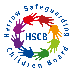 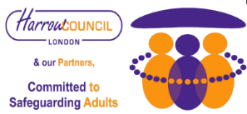  RAPID REVIEW – CHILD NLearning about Neglect of Medical Care, Forced Marriage and Families that Move Frequently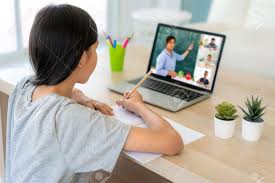 